ПРОТОКОЛ  № 247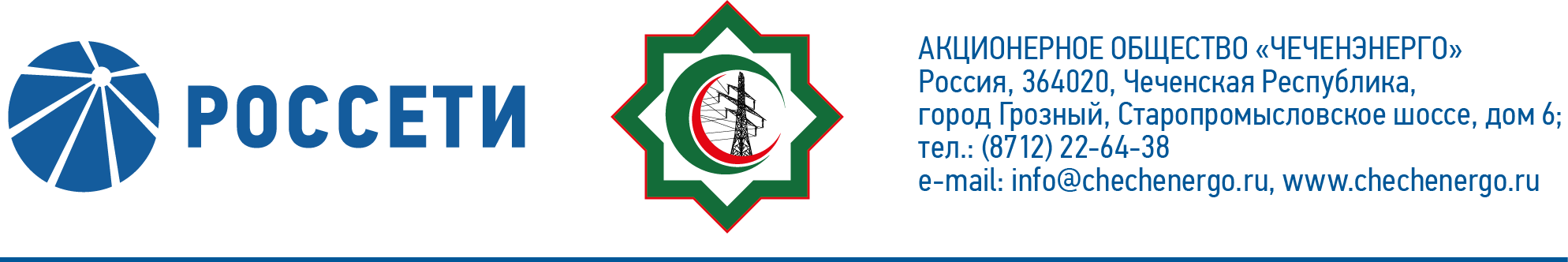 заседания Совета директоров АО «Чеченэнерго»Дата проведения: 17 декабря 2021 года.Форма проведения: опросным путем (заочное голосование).Дата и время подведения итогов голосования: 17.12.2021 23:00.Дата составления протокола: 20 декабря 2021 года.Всего членов Совета директоров Общества – 6 человек.В голосовании приняли участие (получены опросные листы):  Докуев Русланбек Саид-Эбиевич Михеев Дмитрий Дмитриевич Боев Сергей Владимирович Рожков Василий ВладимировичШаптукаев Рустам РуслановичАмалиев Магомед ТюршиевичКворум имеется.ПОВЕСТКА ДНЯ:Об утверждении отчета о выполнении ключевых показателей эффективности (КПЭ) единоличного исполнительного органа Общества за 2020 год.О текущей ситуации в деятельности Общества по технологическому присоединению потребителей к электрическим сетям за 1 квартал 2021 года.О текущей ситуации в деятельности Общества по технологическому присоединению потребителей к электрическим сетям за 6 месяцев 2021 года.О рассмотрении отчета о кредитной политике АО «Чеченэнерго»  по итогам 3 квартала 2021 года.Итоги голосования и решения, принятые по вопросам повестки дня:Вопрос № 1: Об утверждении отчета о выполнении ключевых показателей эффективности (КПЭ) единоличного исполнительного органа Общества за 2020 год.Решение:Утвердить отчет о выполнении ключевых показателей эффективности (КПЭ) единоличного исполнительного органа АО «Чеченэнерго» за 2020 год в соответствии с приложением № 1 к настоящему решению Совета директоров Общества.2.	В связи с отсутствием мероприятий АО «Чеченэнерго» в программе инновационного развития ПАО «Россети», а также отсутствием программы инновационного развития АО «Чеченэнерго», являющейся источником информации для расчета фактических значений показателя «Эффективность инновационной деятельности», на основании пункта 1.8. методики расчета и оценки выполнения КПЭ единоличного исполнительного органа                           АО «Чеченэнерго», утвержденной решением Совета директоров                          АО «Чеченэнерго» от 20.10.2020 (протокол от 20.10.2020 № 220), итоги выполнения данного показателя не подводятся и его удельный вес перераспределяется на иные годовые КПЭ (показатели премирования) пропорционально их удельным весам в системе мотивации.3.	В связи с отсутствием просроченной дебиторской задолженности за оказанные услуги по передаче электроэнергии за отчетный период, на основании пункта 1.8. методики расчета и оценки выполнения КПЭ единоличного исполнительного органа АО «Чеченэнерго», утвержденной решением Совета директоров АО «Чеченэнерго» от 20.10.2020 (протокол от 20.10.2020 № 220), итоги выполнения КПЭ «Показатель снижения дебиторской задолженности» не подводятся и его удельный вес перераспределяется на иные годовые КПЭ (показатели премирования) пропорционально их удельным весам в системе мотивации.4.	Подведение итогов выполнения КПЭ «Исполнение Плана развития Общества» за 2020 год осуществить отдельным решением Совета директоров 
АО «Чеченэнерго» по результатам рассмотрения Советом директоров 
ПАО «Россети» отчетов об исполнении планов развития дочерних обществ 
ПАО «Россети» за 2020 год в соответствии с методикой расчета и оценки выполнения КПЭ единоличного исполнительного органа АО «Чеченэнерго», утвержденной решением Совета директоров АО «Чеченэнерго» от 20.10.2020 (протокол от 20.10.2020 № 220).5.	Поручить единоличному исполнительному органу АО «Чеченэнерго» усилить контроль за планированием и осуществлением фактических расходов, связанных с формированием резервов, в том числе ниже уровня существенности.6.	Отметить невыполнение КПЭ «Рентабельность инвестированного капитала», КПЭ «Уровень потерь электроэнергии», КПЭ «Готовность к работе в отопительный сезон», КПЭ «Достижение уровня надежности оказываемых услуг», условия применения коэффициента к общему размеру премии «Уровень потерь электрической энергии в сети 0,4-20 кВ», условия одновременного/одного из показателей выполнения КПЭ «Уровень потерь электроэнергии» и КПЭ «Уровень реализации оказанных услуг по передаче электроэнергии» за 2020 год.Голосовали «ЗА»: Докуев Р.С.-Э., Михеев Д.Д.,  Боев С.В., Рожков В.В., Шаптукаев Р.Р., Амалиев М.Т.«ПРОТИВ»:  нет  ВОЗДЕРЖАЛСЯ»: нетРешение принято единогласно.Вопрос № 2: О текущей ситуации в деятельности Общества по технологическому присоединению потребителей к электрическим сетям за               1 квартал 2021 года.Решение:1.	Принять к сведению отчет единоличного исполнительного органа Общества о текущей ситуации в деятельности Общества по технологическому присоединению потребителей к электрическим сетям за 1 квартал 2021 года в соответствии с приложением № 2 к настоящему решению Совета директоров Общества.2.	Отметить снижение показателя «Выручка от услуг ТП».Голосовали «ЗА»: Докуев Р.С.-Э., Михеев Д.Д.,  Боев С.В., Рожков В.В., Шаптукаев Р.Р., Амалиев М.Т.«ПРОТИВ»:  нет  ВОЗДЕРЖАЛСЯ»: нетРешение принято единогласно.Вопрос № 3: О текущей ситуации в деятельности Общества по технологическому присоединению потребителей к электрическим сетям за                6 месяцев 2021 года.Решение:1.	Принять к сведению отчет единоличного исполнительного органа Общества о текущей ситуации в деятельности Общества по технологическому присоединению потребителей к электрическим сетям за 6 месяцев 2021 года в соответствии с приложением № 3 к настоящему решению Совета директоров Общества.2.	Отметить недостижение целевого параметра бизнес-плана в части выручки от услуг по технологическому присоединению (при плане 4647,4 тыс. руб. без НДС факт составил 1422,3 тыс. руб. без НДС).3.	Отметить рост количества просроченных договоров ТП, в том числе по вине сетевой организации.Голосовали «ЗА»: Докуев Р.С.-Э., Михеев Д.Д.,  Боев С.В., Рожков В.В., Шаптукаев Р.Р., Амалиев М.Т.«ПРОТИВ»:  нет  ВОЗДЕРЖАЛСЯ»: нетРешение принято единогласно.Вопрос № 4: О рассмотрении отчета о кредитной политике АО «Чеченэнерго»  по итогам 3 квартала 2021 года.Решение:Принять к сведению отчет о кредитной политике АО «Чеченэнерго» итогам 3 квартала 2021 года согласно приложению № 4 к настоящему решению Совета директоров Общества.Голосовали «ЗА»: Докуев Р.С.-Э., Михеев Д.Д.,  Боев С.В., Рожков В.В., Шаптукаев Р.Р., Амалиев М.Т.«ПРОТИВ»:  нет  ВОЗДЕРЖАЛСЯ»: нетРешение принято единогласно.Председатель Совета директоров                                                     Р.С.-Э. Докуев     Приложение № 1 -     Приложение № 2 -     Приложение № 3 -     Приложение № 4 -         Приложение № 5 -  отчет о выполнении ключевых показателей эффективности (КПЭ) единоличного исполнительного органа АО «Чеченэнерго» за 2020 год;отчет единоличного исполнительного органа Общества о текущей ситуации в деятельности Общества по технологическому присоединению потребителей к электрическим сетям за 1 квартал 2021 года;отчет единоличного исполнительного органа Общества о текущей ситуации в деятельности Общества по технологическому присоединению потребителей к электрическим сетям за 6 месяцев 2021 года;отчет о кредитной политике АО «Чеченэнерго»  по итогам 3 квартала 2021 года;опросные листы членов Совета директоров, принявших участие в заседании.Корпоративный секретарь   Т.М. Гасюкова